COMUNE DI RENDE(PROVINCIA DI COSENZA)                               SETTORE SERVIZI AL CITTADINOASSESSORATO ALLE  POLITICHE SOCIALIA V V I S O     P U B B L I C OABBATTIMENTO DEI COSTI DEI SERVIZI DELLE FAMIGLIE CON NUMERO DI FIGLI PARI O SUPERIORI A QUATTRO IL COMUNE DI RENDEIn qualità di Comune capofila del Distretto Socio-Sanitario n° 2 dell’ASP Cosenza,  Comuni di: Castiglione C., Castrolibero, Marano M.to, Marano P.to, Rende, Rose, San Fili, San Pietro in Guarano e San Vincenzo la Costa;Vista la Deliberazione della Giunta Regionale della Calabria, n. 3924/2012, relativa alle “Iniziative per l’abbattimento dei costi dei servizi delle famiglie con numero di figli pari o superiori a quattro”, (compresi i minori in affido), rivolte a nuclei familiari residenti con basso o bassissimo reddito, in condizioni di indigenza, disagio sociale ed estremo bisogno, con limite di reddito ISEE fissato in €. 10.000,00 (diecimila).Richiamato lo specifico Accordo di Programma della Conferenza dei Sindaci del Distretto socio-sanitario n. 2 dell’ASP 4 Cosenza, ai sensi della L.R. n. 23/2004.Richiamata la determinazione dirigenziale n° 123  del 28/04/2016INTENDE CONTINUAREl’attività di rilevazione dei beneficiari e dei bisogni da inserire in un piano concertato con i comuni dell’ambito distrettuale che tenga conto delle concrete necessità del territorio al fine di poter rimborsare alle famiglie in possesso dei requisiti di base e nei limiti reddituali, le spese sostenute nell’anno 2015 per la fruizione dei servizi essenziali quali:energia elettrica, gas ed acqua potabile;utenze telefoniche (telefonia fissa);trasporti locali (abbonamenti);frequenza scolastica (mensa, trasporti, tasse, libri, ecc.);accesso alle strutture sportive, scolastiche e ricreative e frequenza a corsi di specializzazione e per l’arricchimento culturale e professionale (per i corsi devono essere allegati l’attestato di frequenza, nonché le ricevute di pagamento e, le società di formazione, devono essere riconosciute dalla Regione);servizio di trasporto locale per i portatori di handicap che devono sottoporsi alle attività riabilitative, nonché per favorirne l’accesso alle strutture diurne di integrazione sociale;servizi socio educativi di supporto alle famiglie a sostegno della funzione genitoriale (centri diurni, servizi domiciliari, nidi ed altre strutture per l’infanzia).Gli aiuti, il cui importo minimo è fissato a 150,00 €., verranno erogati tenendo anche conto di eventuali altri benefici analoghi, o del tutto simili, concessi dallo Stato, Regione, Provincia o Comune, e saranno erogati a seguito della verifica delle condizioni d’accesso, nonché della titolarità, della congruità e dell’ammissibilità delle documentazioni presentate per il rimborso. Non possono essere rimborsate somme relative a spese coperte da contributi, sovvenzioni, ecc., se non per la parte eccedente.L’avviso è rivolto ai nuclei familiari con quattro o più figli conviventi a carico fiscalmente all’interno del nucleo richiedente il contributo, alla data di scadenza del presente avviso. Si precisa che per nucleo familiare si intende quello previsto dal DPR 223/1989.Ciascun nucleo familiare potrà presentare una sola istanza.Il nucleo familiare, oltre ad essere nelle condizioni di cui al punto precedente dovrà essere in possesso dei seguenti requisiti:Cittadinanza italiana, oppure cittadinanza di uno Stato appartenente all’Unione Europea, oppure cittadinanza di uno Stato non appartenente all’Unione Europea per i cittadini stranieri muniti di permesso di soggiorno CE per soggiornanti di lungo periodo ai sensi del D.lgs 286/98 e successive modifiche (altri titoli di soggiorno oppure la relativa istanza di rilascio non sono ritenuti validi per la partecipazione all’avviso);Residenza anagrafica risultante alla data del 31/12/2014, in uno dei Comuni del Distretto (la residenza deve essere mantenuta a tutto il 31/12/2015, diversamente si procederà a rimborsare le spese sostenute fino alla data di migrazione verso altro Comune);ISEE del nucleo familiare calcolato ai sensi del DPCM n° 159 del 05/12/2013, relativo ai redditi 2014, non superiore ad €. 10.000,00 (diecimila);In particolare, il nucleo familiare è composto dal richiedente, dal coniuge e dagli altri soggetti componenti la famiglia anagrafica, nonché dai soggetti a carico ai fini IRPEF. Ciascun soggetto può appartenere ad un solo nucleo familiare.La richiesta, redatta nella forma della dichiarazione sostitutiva ai sensi del D.P.R. 28 dicembre 2000, n. 445, secondo il fac-simile di domanda allegata al presente avviso dovrà essere corredata dei seguenti documenti:Certificazione ISEE, in conformità al DPCM n° 159 del 05/12/2013, relativa ai redditi 2014;Autocertificazione attestante la composizione del nucleo familiare;Documentazione della spesa e delle voci rimborsabili;Copia del documento di identità in corso di validità.Il richiedente dovrà dichiarare, inoltre, di essere consapevole che sui dati dichiarati saranno:effettuati controlli ai sensi dell’art. 71 del D.P.R. n. 445/2000 e, nel caso di erogazione del contributo, essere eseguiti controlli diretti ad accertare la veridicità delle informazioni fornite comprensivi di controlli da parte della Guardia di Finanza, c/o gli Istituti di Credito e gli altri intermediari finanziari che gestiscono il patrimonio mobiliare, ai sensi degli art. 4 – comma 2– D. Lgs. 109/98, così come modificato dal D. Lgs n. 130/2000 – comma 3 – D.P.C.M. n.221/99 e succ. modificazioni;effettuati controlli sulla veridicità della situazione familiare dichiarata e confronti dei dati reddituali e patrimoniali con i dati in possesso del sistema informativo del Ministero delle Finanze;I soggetti, in possesso delle condizioni e dei requisiti richiesti, dovranno far pervenire la domanda,  entro e non oltre il 01/06/2016, alle ore 12,  pena l’esclusione, redatta sull’apposito modulo:a mezzo di raccomandata, fa fede il timbro del protocollo generale di entrata,  al Comune di Rende - Settore Servizi al Cittadino - Via Paganini, Largo San Carlo Borromeo - 87036 Rende CS;consegnata a mano presso il Protocollo Generale del Comune, stesso indirizzo;via mail, all’indirizzo pec: protocollo.rende@asmepec.it.Il Comune non risponde di ritardi o dispersioni imputabili ai servizi postali o mancata ricezione via PEC. Il Settore comunale scrivente, che è preposto al controllo della veridicità delle certificazioni ISEE e delle altre documentazioni esibite, è disponibile a fornire copia dell’avviso, anche scaricabile  dal sito internet www.comune.rende.cs.it , e delucidazioni in merito ai requisiti richiesti, secondo gli orari di apertura al pubblico dell’ufficio.Rende, li _______ 2016.					Il DirigenteDott.ssa Isa Napoli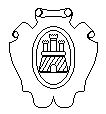 